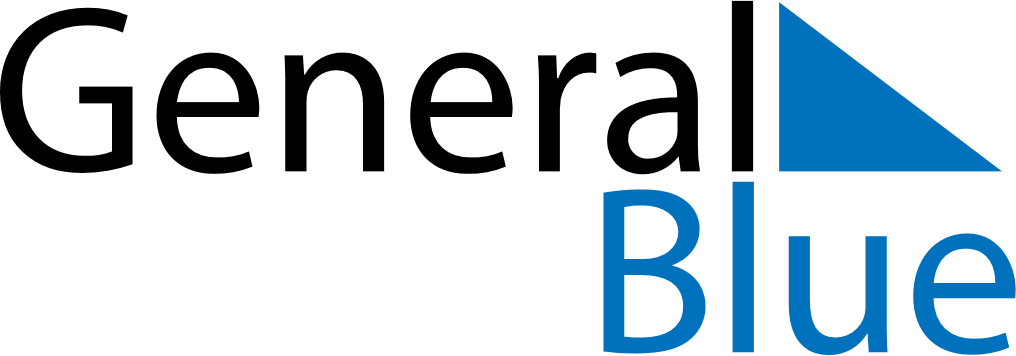 February 2024February 2024February 2024February 2024February 2024February 2024BangladeshBangladeshBangladeshBangladeshBangladeshBangladeshSundayMondayTuesdayWednesdayThursdayFridaySaturday123456789101112131415161718192021222324Language Martyrs’ Day2526272829NOTES